АДМИНИСТРАЦИЯ  ВЕСЬЕГОНСКОГО  РАЙОНАТВЕРСКОЙ  ОБЛАСТИПОСТАНОВЛЕНИЕг. Весьегонск    04.09.2014                                                                                                                 № 517В целях реализации муниципальной программы муниципального образования Тверской области «Весьегонский район» «Молодежь Весьегонского района» на 2014-2016 годы, утвержденной постановлением администрации Весьегонского района от 20.12.2013  № 887,постановляю:1. Утвердить среднюю рыночную стоимость одного квадратного метра общей площади жилья по Весьегонскому району в 2014 году для расчета размера социальной выплаты молодым семьям – участникам муниципальной программы муниципального образования Тверской области «Весьегонский район» «Молодежь Весьегонского района» на 2014-2016 годы в размере 23000 (двадцать три тысячи) рублей.2. Опубликовать настоящее постановление в газете «Весьегонская жизнь».3. Настоящее постановление вступает в силу после его официального опубликования и распространяется на правоотношения, возникшие с 01.01.2014.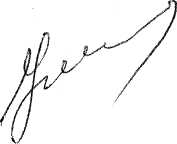                  Глава администрации   района                                                  И.И. УгнивенкоОб утверждении средней рыночной стоимости одного квадратного метра общей площади жилья  по Весьегонскому  району в 2014 году